Portrait AssignmentDigital30 Images3 Changed/ EnhancedCropped to 5.5 in x 10 inCopy into In a canvas which is 11 x 16.5 inNo SpacesPrinted in ColorAll enhance, should fit together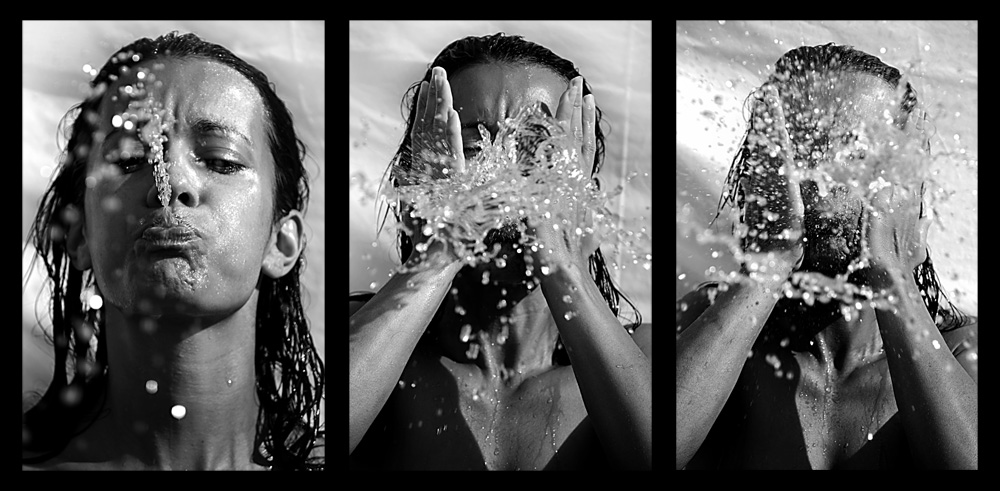 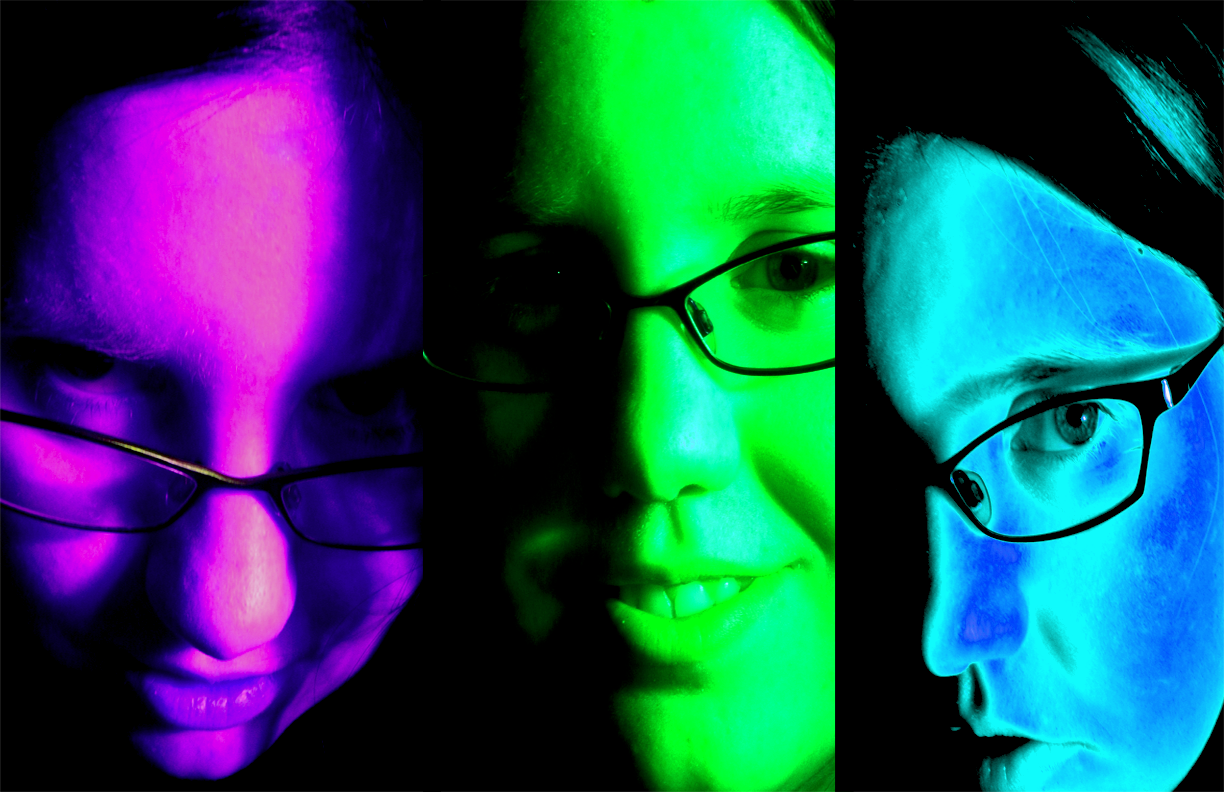 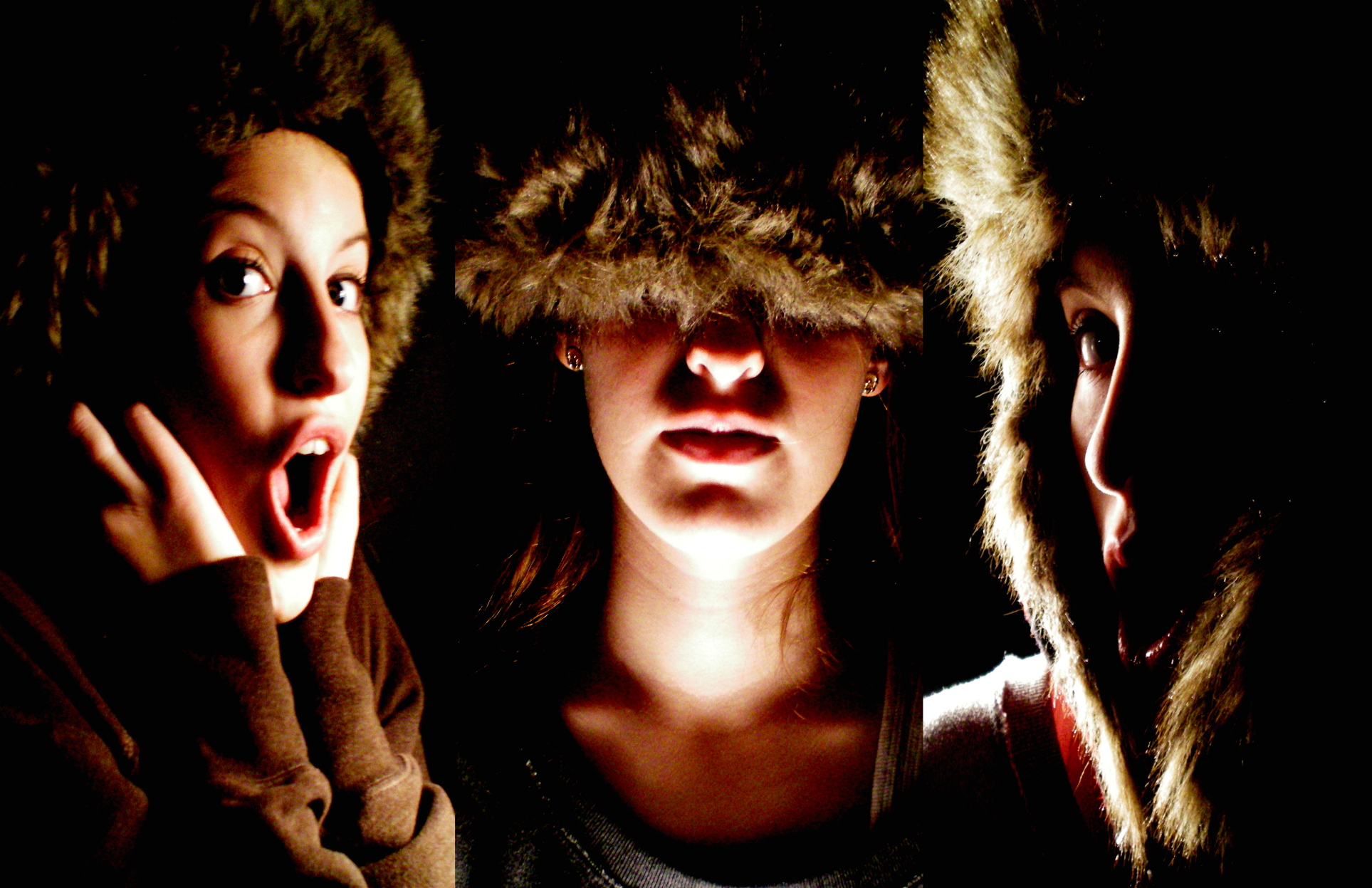 